Carta Informativa de CVUSD sobre el examen de impulso de las matemáticas 7CP a Álgebra 1 CPEstimados padres/Tutores legales,Todos los estudiantes actuales del CVUSD en el 7° grado que estén tomando Matemáticas 7CP e interesados en tomar la clase de Álgebra 1CP son elegibles para tomar el examen de impulso, y todos los estudiantes de CVUSD de 7° grado que estén tomando Matemáticas 7CP y califiquen (consulte las calificaciones a continuación). son elegibles para participar en Matemáticas 7CP a Álgebra 1CP en el campamento de impulso.El Diagrama de Flujo de Matemáticas de CVUSD que se muestra en el reverso de esta carta y se encuentra en el sitio de la red de nuestro Distrito en https://www.conejousd.org/cms/lib/CA50010930/Centricity/Domain/90/Math%20Pathways%20-%20Updated%203.07.2023%20SPA%203.pdf  delinea el diagrama de flujo de matemáticas de CVUSD para el año escolar 2022-2023. Estos caminos estándar estatales no permiten que los estudiantes pasen directamente de Matemáticas 7CP a Álgebra 1CP. Para avanzar de Matemáticas 7CP a Álgebra 1CP, los estudiantes deben completar el examen de impulso de Matemáticas 7CP a Álgebra 1CP con una puntuación del 70 % o superior. Si son elegibles, los estudiantes que toman el Campamento de impulso deben aprobar el examen de impulso administrado al final del Campamento de impulso con un 70 % o más, o recibir una calificación general del Boost Camp del 80 %.Si tiene alguna pregunta o necesita más información, comuníquese con el subdirector de la escuela intermedia de su hijo.Sinceramente,Sonia WilsonDirectora de escuelas intermedias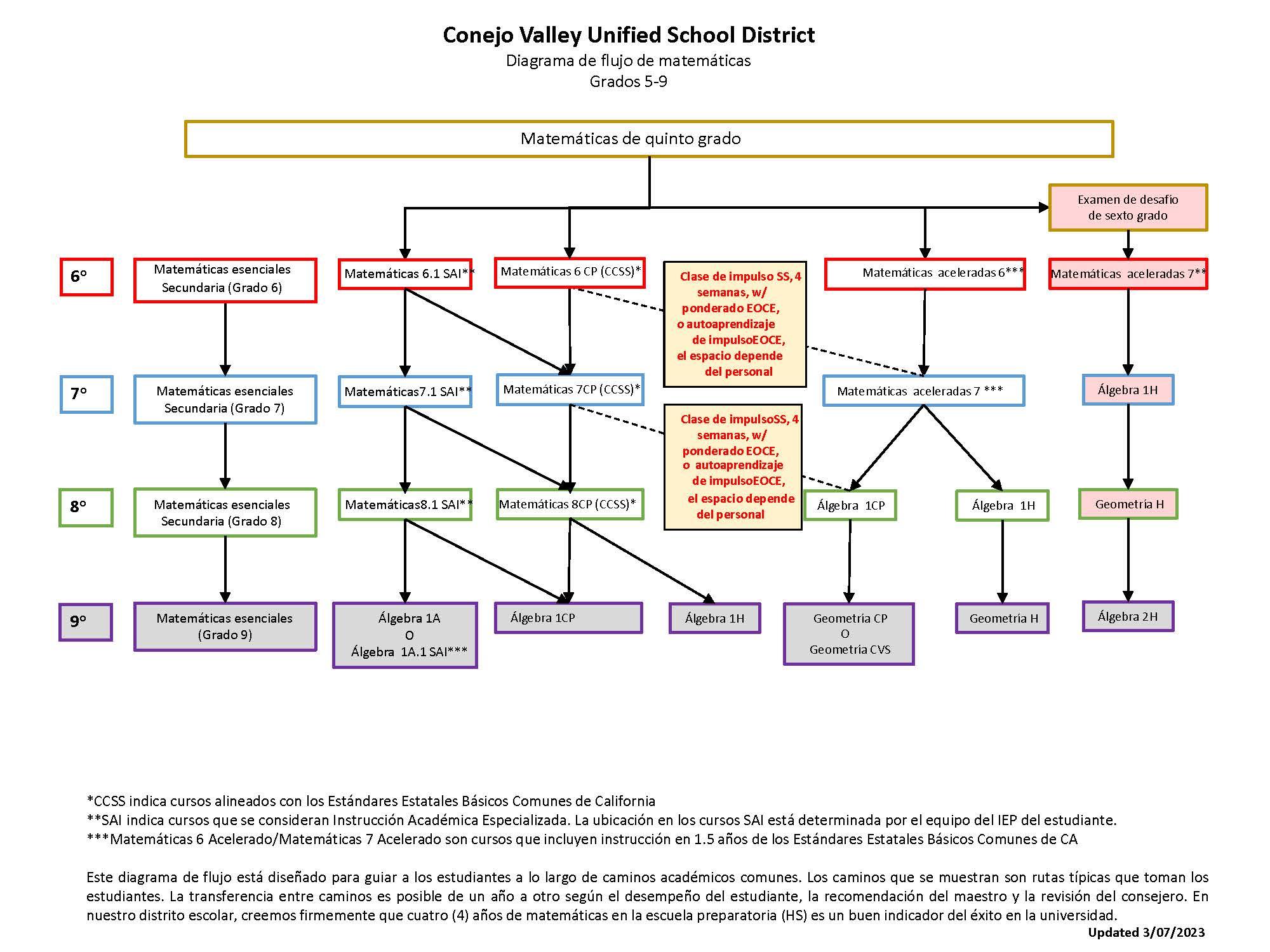 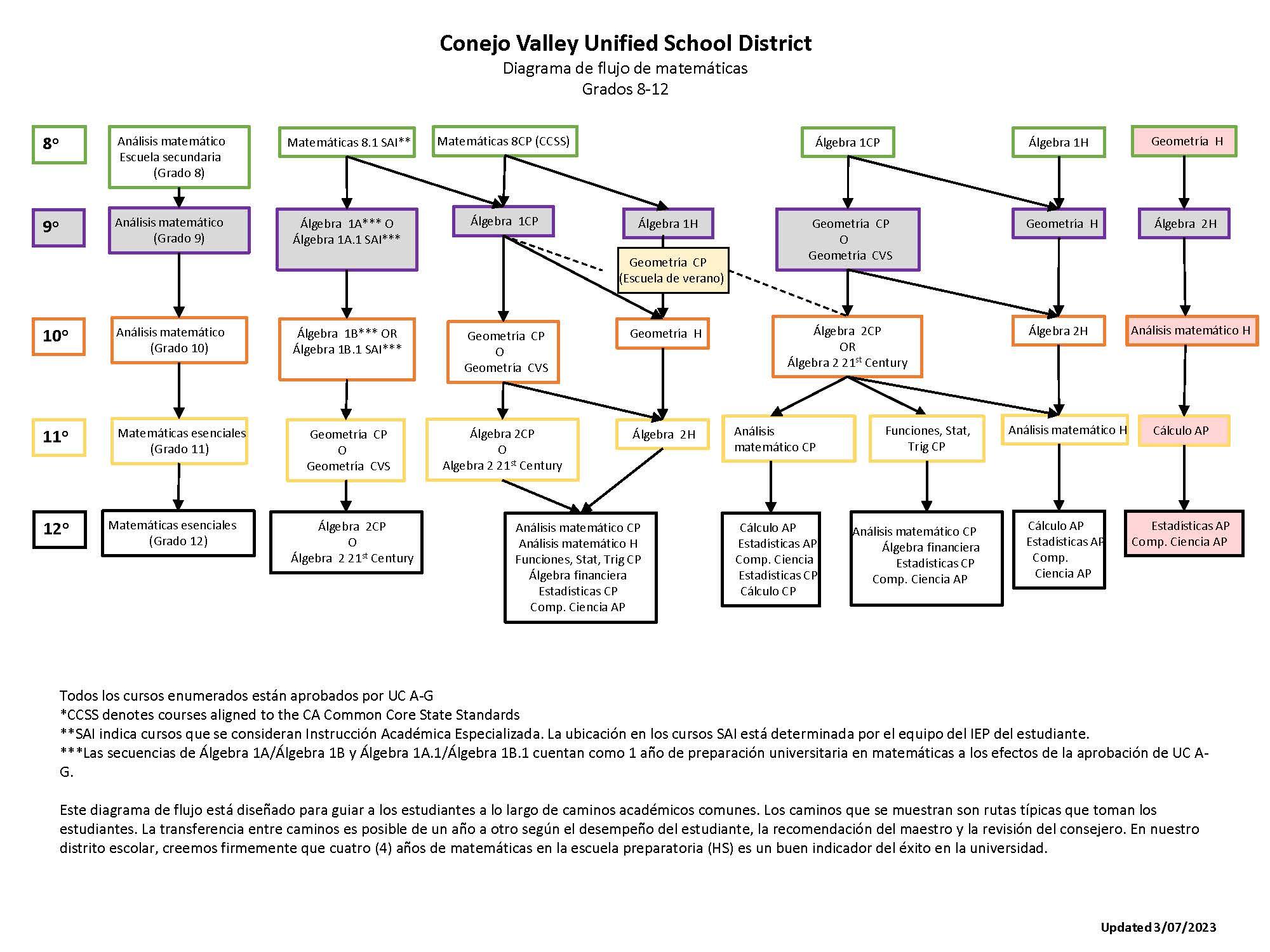 Examen de impulso (Boost):Elegibilidad: Todos los estudiantes que toman Matemáticas 7CP pueden tomar el Examen de impulso (Boost) de Matemáticas 7CP a Álgebra 1CP.Descripción: Los estudiantes que buscan pasar de Matemáticas 7CP a Álgebra 1CP se saltarán un año completo de los Estándares de Matemáticas de 8° grado. El examen de refuerzo del Distrito pondrá a prueba esos conceptos y estándares de todo el curso de Matemáticas 8CP. Las guías de estudio que cubren este material están disponibles para que los estudiantes estudien antes de las fechas de examen. Los estudiantes que deseen realizar el examen Boost deben registrarse en el siguiente enlace.Registro: cualquier estudiante puede registrarse en este enlace (http://bit.ly/CVMathPlacement ) para el examen de impulso de Matemáticas 7CP a Álgebra 1CP. Los Exámenes de impulso llamados Boost en inglés, se llevarán a cabo el martes 20 de junio de 2023 en la escuela primaria Madrona (612 Camino Manzanas, Thousand Oaks) o el viernes 28 de julio en la escuela intermedia Los Cerritos (2100 E Ave de las Flores, Thousand Oaks). Cada estudiante solo puede tomar 1 examen por año. Ambos exámenes tienen cupo limitado, regístrese temprano para asegurar su lugar. El registro debe completarse antes del 22 de mayo de 2023.Puntaje requerido: el requisito previo para que los estudiantes pasen de Matemáticas 7CP a Álgebra 1CP es aprobar el examen de impulso (Boost) con una puntuación del 70 % o superior.Campamento de impulso (Boost Camp):Elegibilidad: Los estudiantes que actualmente toman Matemáticas 7CP y obtuvieron A o B en el período de calificaciones del Semestre 1 pueden participar en el Campamento de impulso del distrito. Un estudiante que toma el Campamento de impulso aún debe aprobar el Examen de impulso de Matemáticas 7CP a Álgebra 1CP al final del Campamento de impulso con un 70% o más para ser colocado en Álgebra 1CP, o recibir una calificación general de Campamento de impulso del 80%. El espacio es limitado. Sin embargo, las familias de los estudiantes que no califican según los criterios anteriores pueden solicitar participar en el Campamento de impulso completando este formulario de solicitud si su hijo(a) no es elegible.Descripción: Campamento de impulso es una oportunidad de escuela de verano en persona sin costo alguno del 5 al 28 de julio de 2023 de 8:30 a. m. a 11:50 p. m. para obtener conocimientos adicionales necesarios para Álgebra 1CP. Los estudiantes deben tomar el examen de impulso (Boost) el viernes 28 de julio en la escuela secundaria Los Cerritos (2100 E Ave de las Flores, Thousand Oaks).Inscripción: Los estudiantes elegibles deben registrarse en este enlace (http://bit.ly/CVMathPlacement) para el Campamento de impulso de Matemáticas 7CP a Álgebra 1CP. Estos estudiantes tomarán el examen de impulso  (Boost) el viernes 28 de julio en la Escuela Intermedia Los Cerritos (2100 E Ave de las Flores, Thousand Oaks). El registro debe completarse antes del 22 de mayo de 2023.Puntaje requerido: Para ser colocados en Álgebra 1CP, los estudiantes que toman el Campamento de impulso, deben aprobar el examen de impulso (Boost) administrado al final del Campamento de impulso con un 70 % o más alto, o recibir una calificación general del Campamento de impulso del 80 %